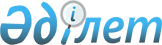 О внесении изменений в решение Мангистауского районного маслихата от 11 марта 2014 года №15/127 "Об утверждении Правил оказания социальной помощи, установления размеров и определения перечня отдельных категорий нуждающихся граждан в Мангистауском районе"
					
			Утративший силу
			
			
		
					Решение Мангистауского районного маслихата Мангистауской области от 28 апреля 2016 года № 2/15. Зарегистрировано Департаментом юстиции Мангистауской области от 27 мая 2016 года № 3048. Утратило силу-решением Мангистауского районного маслихата Мангистауской области от 21 октября 2016 года № 5/52      Сноска. Утратило силу решением Мангистауского районного маслихата Мангистауской области от 21.10.2016 № 5/52 (вводится в действие по истечении десяти календарных дней после дня его первого официального опубликования).

      Примечание РЦПИ.

      В тексте документа сохранена пунктуация и орфография оригинала.

      В соответствии с пунктом 2-3 статьи 6 Закона Республики Казахстан от 23 января 2001 года "О местном государственном управлении и самоуправлении в Республике Казахстан" а также на основании информационного письма департамента юстиции Мангистауской области от 11 февраля 2016 года № 10-11-489 и протеста прокурора Мангистауского района от 14 апреля 2016 года № 2-1105-16-00620, Мангистауский районный маслихат РЕШИЛ:

      Внести в решение Мангистауского районного маслихата от 11 марта 2014 года № 15/127 "Об утверждении правил оказания социальной помощи, установления размеров и определения перечня отдельных категорий нуждающихся граждан в Мангистауском районе" (зарегистрировано в Реестре государственной регистрации нормативных правовых актов за №2367, опубликовано в газете "Жаңа өмір" от 19 марта 2014 года №11) следующие изменения:

      в Правилах оказания социальной помощи, установления размеров и определения перечня отдельных категорий нуждающихся граждан в Мангистауском районе:

      пункт 1 изложить в новой редакции следующего содержания:

      "1. Настоящие Правила оказания социальной помощи, установления размеров и определения перечня отдельных категорий нуждающихся граждан в Мангистауском районе (далее-Правила) разработана в соответствии с Законами Республики Казахстан от 23 января 2001 года "О местном государственном управлении и самоуправлении в Республике Казахстан", от 13 апреля 2005 года "О социальной защите инвалидов в Республике Казахстан", от 28 апреля 1995 года "О льготах и социальной защите участников, инвалидов Великой Отечественной войны и лиц, приравненных к ним", от 29 декабря 2008 года "О специальных социальных услугах", от 5 апреля 1999 года "О специальном государственном пособии в Республике Казахстан", от 16 июня 1997 года "О государственных социальных пособиях по инвалидности, по случаю потери кормильца и по возрасту в Республике Казахстан", от 13 декабря 2001 года "О праздниках в Республике Казахстан", от 18 декабря 1992 года "О социальной защите граждан, пострадавших вследствие ядерных испытаний на Семипалатинском испытательном ядерном полигоне" и приказом Министра здравоохранения и социального развития Республики Казахстан от 28 апреля 2015 года №279 "Об утверждении стандартов государственных услуг в социально-трудовой сфере" (зарегистрировано в Реестре государственной регистрации нормативных правовых актов за №11342), приказом Министра здравоохранения и социального развития Республики Казахстан от 21 мая 2015 года №367 "Об утверждении перечня социально значимых заболеваний и заболеваний, представляющих опасность для окружающих" (зарегистрировано в Реестре государственной регистрации нормативных правовых актов за №11512), постановлением Правительства Республики Казахстан от 21 мая 2013 года №504 "Об утверждении Типовых правил оказания социальной помощи, установления размеров и определения перечня отдельных категорий нуждающихся граждан".".

      2. Руководителю аппарата Мангистауского районного маслихата (Е.Калиев) обеспечить государственную регистрацию настоящего решения в органах юстиции, его официальное опубликование в информационно-правовой системе "Әділет" и в средствах массовой информации.

      3. Контроль за исполнением настоящего решения возложить на постоянную комиссию Мангистауского районного маслихата законности и по социальным вопросам ( председатель комиссии С.Капашұлы).

      4. Настоящее решение вступает в силу со дня государственной регистрации в органах юстиции и вводится в действие по истечении десяти календарных дней после дня его первого официального опубликования.



      "СОГЛАСОВАНО"

      Руководитель государственного учреждения

      "Мангистауский районный отдел занятости

      и социальных программ"

      Каимова СанимкульНахиповна

      "28" апрель 2016 год

      Руководитель государственного учреждения

      "Отдел экономики и финансов

      Мангистауского района"

      Шабикова Рима Нерражимовна

      "28" апрель 2016 год


					© 2012. РГП на ПХВ «Институт законодательства и правовой информации Республики Казахстан» Министерства юстиции Республики Казахстан
				
      Председатель сессии

А.Ордабаева

      Секретарь районного маслихата

А.Сарбалаев
